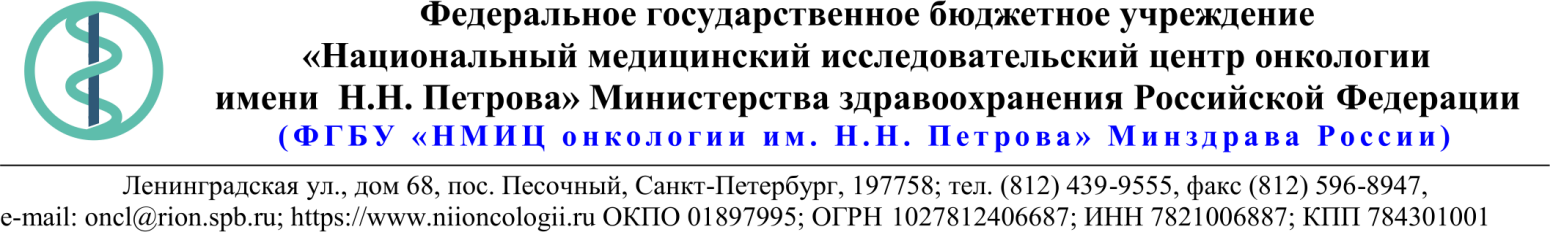 Описание объекта закупки * В связи с отсутствием сведений о характеристиках товара в описании позиции КТРУ, соответствующей закупаемому товару, Заказчиком определены технические и функциональные характеристики товара согласно потребностями в соответствии с положениями статьи 33 Федерального закона от 05.04.2013 № 44-ФЗ.15.10.2021 № 05-07/1104Ссылка на данный номер обязательна!Запрос о предоставлении ценовой информациидля нужд ФГБУ «НМИЦ онкологии им. Н.Н. Петрова» Минздрава РоссииСтруктура цены (расходы, включенные в цену товара/работы/услуги) должна включать в себя:1)	стоимость товара/работы/услуги; 2)	стоимость упаковки товара;3)	стоимость транспортировки товара от склада поставщика до склада покупателя, включающая в себя все сопутствующие расходы, а также погрузочно-разгрузочные работы;4)	расходы поставщика на уплату таможенных сборов, налоговых и иных обязательных платежей, обязанность по внесению которых установлена российским законодательством;5)  все иные прямые и косвенные накладные расходы поставщика/подрядчика/исполнителя, связанные с поставкой товара/выполнением работ/оказанием услуг и необходимые для надлежащего выполнения обязательств.Сведения о товаре/работе/услуге: содержатся в Приложении.Просим всех заинтересованных лиц представить свои коммерческие предложения (далее - КП) о цене поставки товара/выполнения работы/оказания услуги с использованием прилагаемой формы описания  товара/работы/услуги и направлять их в форме электронного документа, подписанного квалифицированной электронной цифровой подписью (электронная цифровая подпись должна быть открепленной, в формате “sig”) по следующему адресу: 4399541@niioncologii.ru.Информируем, что направленные предложения не будут рассматриваться в качестве заявки на участие в закупке и не дают в дальнейшем каких-либо преимуществ для лиц, подавших указанные предложения.Настоящий запрос не является извещением о проведении закупки, офертой или публичной офертой и не влечет возникновения каких-либо обязательств заказчика.Из ответа на запрос должны однозначно определяться цена единицы товара/работы/услуги и общая цена контракта на условиях, указанных в запросе, срок действия предлагаемой цены.КП оформляется на официальном бланке (при наличии), должно содержать реквизиты организации (официальное наименование, ИНН, КПП - обязательно), и должно содержать ссылку на дату и номер запроса о предоставлении ценовой информации. КП должно содержать актуальные на момент запроса цены товара (работ, услуг), технические характеристики и прочие данные, в том числе условия поставки и оплаты, полностью соответствующие указанным в запросе о предоставлении ценовой информации.В КП должно содержаться однозначное указание на то, что предлагаемые товары (работы, услуги) полностью и по всем запрошенным характеристиками соответствуют описанию объекта закупки, содержащемуся в запросе о предоставлении ценовой информации, выраженное одним из следующих способов: - указанием в КП соответствующего запросу описания товара (работы, услуги)- подтверждением в тексте КП намерения поставки товара (выполнения работы, услуги) на условиях, указанных в запросе, в случае заключения контракта.1.Наименование ЗаказчикаФГБУ "НМИЦ онкологии им. Н.Н. Петрова" Минздрава России2.Наименование объекта закупкиПоставка изделий медицинского назначения3.Коды ОКПД2 / КТРУУказаны в пункте 184.Место исполнения обязательств (адрес поставки, оказания услуг, выполнения работ)197758, Россия, г. Санкт- Петербург, п. Песочный, ул. Ленинградская, дом 685.АвансированиеНе предусмотрено6.Срок окончания действия договора (контракта)24.12.20217.Установление сроков исполнения обязательств контрагентомУстановление сроков исполнения обязательств контрагентом7.1Срок начала исполнения обязательств контрагентом:С момента заключения контракта7.2Срок окончания исполнения обязательств контрагентом не позднее13.12.20217.3Периодичность выполнения работ, оказания услуг либо количество партий поставляемого товаров: (обязательства контрагента)В течение 5 (пяти) рабочих дней после поступления заявки от Покупателя. Последняя дата подачи заявки на поставку 06.12.2021. Максимальное количество партий - 10 (десять).8.ОплатаВ течение 30 (тридцати) календарных дней с момента подписания Покупателем универсального передаточного документа (УПД).9.Документы, которые должны быть представлены поставщиком (подрядчиком, исполнителем) вместе с товаром (результатом выполненной работы, оказанной услуги)Регистрационные удостоверения 10.Специальное право, которое должно быть у участника закупки и (или) поставщика (подрядчика, исполнителя) (наличие лицензии, членство в саморегулируемой организации и т.п.)Нет11.Дополнительные требования к участникам закупки (при наличии таких требований) и обоснование этих требованийНет12.Срок действия гарантии качества товара (работы, услуги) после приемки ЗаказчикомОстаточный срок годности товара на момент поставки должен составлять не менее 70%13.Размер обеспечения гарантийных обязательств (до 10% НМЦК)Нет14.Предоставляемые участникам закупки преимущества в соответствии со статьями 28 и 29 Закона № 44-ФЗНет15.Запреты, ограничения допуска, условия допуска (преференции) иностранных товаровПриказ Минфина России от 04.06.2018 N 126н «Об условиях допуска товаров, происходящих из иностранного государства или группы иностранных государств, для целей осуществления закупок товаров для обеспечения государственных и муниципальных нужд».16.Страна происхождения (указывается участником в заявке, коммерческом предложении)Указывается участником закупки/контрагентом в пункте 1817.Количество и единица измерения объекта закупкиУказаны в пункте 18№ п/пНаименование товара Требования к качеству, техническим и функциональным характеристикам товараКол-воЕд. изм.ОКПД2/ КТРУСтрана происхожденияНДС %Цена за ед. без НДС (руб.)Сумма без НДС (руб.)Протез кровеносного сосуда синтетическийБиологически инертен, отсутствие реакции организма на имплантацию (Для профилактики осложнений в послеоперационном периоде и долгого срока службы). Нулевая хирургическая порозность (Для безопасного применения и профилактики кровопотери во время и после операции). не требует предварительного пропитывания имплантата кровью (Для уменьшения времени операции и профилактики кровопотери во время и после операции). отсутствует кровотечение из мест проколов протеза (Для безопасного применения и профилактики кровопотери во время и после операции). Наличие визуального индикатора на скручивание и растяжение (Для визуального определения и своевременной коррекции деформации протеза и его положения в месте имплантации). толщина стенки протеза не более 0,85 (Для совместимости с размерами протезируемых сосудов). нуждается в предварительной предоперационной подготовке в стерильном физиологическом растворе (Для удобства имплантации (профилактика прилипания сухого протеза к тканям) и для равномерной активации желатиновой пропитки). прочность на разрыв не менее 240Н (Для безопасности, надежности и высокого срока службы). Наличие импрегнации модифицированным животным желатином (Для придания нулевой порозности, непроницаемости для крови, биосовместимости с контролируемым сроком рассасывания). водопроницаемость при 120мм Hg менее 5мл/см2 (Для безопасного применения и профилактики кровопотери во время и после операции). не разволокняются в местах среза и вкола-наличие (Для удобного применения и профилактики кровотечения и тромбообразования в местах анастомозов). способность к удержанию шва не менее 28Н (Для безопасности, надежности и высокого срока службы). не требует специального шовного материала (Обеспечивает совместимость с шовным материалом многих производителей и широту  применения в сердечно-сосудистой хирургии). Внутренний диаметр протеза-10мм. Общая длина протеза- 60см.2шт32.50.22.190-00005083*Протез кровеносного сосуда синтетическийБиологически инертен, отсутствие реакции организма на имплантацию (Для профилактики осложнений в послеоперационном периоде и долгого срока службы). Нулевая хирургическая порозность (Для безопасного применения и профилактики кровопотери во время и после операции). не требует предварительного пропитывания имплантата кровью (Для уменьшения времени операции и профилактики кровопотери во время и после операции). отсутствует кровотечение из мест проколов протеза (Для безопасного применения и профилактики кровопотери во время и после операции).Наличие визуального индикатора на скручивание и растяжение (Для визуального определения и своевременной коррекции деформации протеза и его положения в месте имплантации). толщина стенки протеза не более 0,85 (Для совместимости с размерами протезируемых сосудов). нуждается в предварительной предоперационной подготовке в стерильном физиологическом растворе (Для удобства имплантации (профилактика прилипания сухого протеза к тканям) и для равномерной активации желатиновой пропитки). прочность на разрыв не менее 240Н (Для безопасности, надежности и высокого срока службы). Наличие импрегнации модифицированным животным желатином (Для придания нулевой порозности, непроницаемости для крови, биосовместимости с контролируемым сроком рассасывания). водопроницаемость при 120мм Hg менее 5мл/см2 (Для безопасного применения и профилактики кровопотери во время и после операции). не разволокняются в местах среза и вкола-наличие (Для удобного применения и профилактики кровотечения и тромбообразования в местах анастомозов). способность к удержанию шва не менее 28Н (Для безопасности, надежности и высокого срока службы). не требует специального шовного материала (Обеспечивает совместимость с шовным материалом многих производителей и широту  применения в сердечно-сосудистой хирургии). Внутренний диаметр протеза-12мм. Общая длина протеза- 60см.1шт32.50.22.190-00005083*Протез кровеносного сосуда синтетическийБиологически инертен, отсутствие реакции организма на имплантацию (Для профилактики осложнений в послеоперационном периоде и долгого срока службы). Нулевая хирургическая порозность (Для безопасного применения и профилактики кровопотери во время и после операции). не требует предварительного пропитывания имплантата кровью (Для уменьшения времени операции и профилактики кровопотери во время и после операции). отсутствует кровотечение из мест проколов протеза (Для безопасного применения и профилактики кровопотери во время и после операции).Наличие визуального индикатора на скручивание и растяжение (Для визуального определения и своевременной коррекции деформации протеза и его положения в месте имплантации). толщина стенки протеза не более 0,85 (Для совместимости с размерами протезируемых сосудов). нуждается в предварительной предоперационной подготовке в стерильном физиологическом растворе (Для удобства имплантации (профилактика прилипания сухого протеза к тканям) и для равномерной активации желатиновой пропитки). прочность на разрыв не менее 240Н (Для безопасности, надежности и высокого срока службы). Наличие импрегнации модифицированным животным желатином (Для придания нулевой порозности, непроницаемости для крови, биосовместимости с контролируемым сроком рассасывания). водопроницаемость при 120мм Hg менее 5мл/см2 (Для безопасного применения и профилактики кровопотери во время и после операции). не разволокняются в местах среза и вкола-наличие (Для удобного применения и профилактики кровотечения и тромбообразования в местах анастомозов). способность к удержанию шва не менее 28Н (Для безопасности, надежности и высокого срока службы). не требует специального шовного материала (Обеспечивает совместимость с шовным материалом многих производителей и широту  применения в сердечно-сосудистой хирургии). Внутренний диаметр протеза-14мм. Общая длина протеза- 30см.1шт32.50.22.190-00005083*Протез кровеносного сосуда синтетическийБиологически инертен, отсутствие реакции организма на имплантацию (Для профилактики осложнений в послеоперационном периоде и долгого срока службы). Нулевая хирургическая порозность (Для безопасного применения и профилактики кровопотери во время и после операции). не требует предварительного пропитывания имплантата кровью (Для уменьшения времени операции и профилактики кровопотери во время и после операции). отсутствует кровотечение из мест проколов протеза (Для безопасного применения и профилактики кровопотери во время и после операции).Наличие визуального индикатора на скручивание и растяжение (Для визуального определения и своевременной коррекции деформации протеза и его положения в месте имплантации). толщина стенки протеза не более 0,85 (Для совместимости с размерами протезируемых сосудов). нуждается в предварительной предоперационной подготовке в стерильном физиологическом растворе (Для удобства имплантации (профилактика прилипания сухого протеза к тканям) и для равномерной активации желатиновой пропитки). прочность на разрыв не менее 240Н (Для безопасности, надежности и высокого срока службы). Наличие импрегнации модифицированным животным желатином (Для придания нулевой порозности, непроницаемости для крови, биосовместимости с контролируемым сроком рассасывания). водопроницаемость при 120мм Hg менее 5мл/см2 (Для безопасного применения и профилактики кровопотери во время и после операции). не разволокняются в местах среза и вкола-наличие (Для удобного применения и профилактики кровотечения и тромбообразования в местах анастомозов). способность к удержанию шва не менее 28Н (Для безопасности, надежности и высокого срока службы). не требует специального шовного материала (Обеспечивает совместимость с шовным материалом многих производителей и широту  применения в сердечно-сосудистой хирургии). Внутренний диаметр протеза-16мм. Общая длина протеза- 30см.1шт32.50.22.190-00005083*Протез кровеносного сосуда синтетическийБиологически инертен, отсутствие реакции организма на имплантацию (Для профилактики осложнений в послеоперационном периоде и долгого срока службы). Нулевая хирургическая порозность (Для безопасного применения и профилактики кровопотери во время и после операции). не требует предварительного пропитывания имплантата кровью (Для уменьшения времени операции и профилактики кровопотери во время и после операции). отсутствует кровотечение из мест проколов протеза (Для безопасного применения и профилактики кровопотери во время и после операции).Наличие визуального индикатора на скручивание и растяжение (Для визуального определения и своевременной коррекции деформации протеза и его положения в месте имплантации). толщина стенки протеза не более 0,85 (Для совместимости с размерами протезируемых сосудов). нуждается в предварительной предоперационной подготовке в стерильном физиологическом растворе (Для удобства имплантации (профилактика прилипания сухого протеза к тканям) и для равномерной активации желатиновой пропитки). прочность на разрыв не менее 240Н (Для безопасности, надежности и высокого срока службы). Наличие импрегнации модифицированным животным желатином (Для придания нулевой порозности, непроницаемости для крови, биосовместимости с контролируемым сроком рассасывания). водопроницаемость при 120мм Hg менее 5мл/см2 (Для безопасного применения и профилактики кровопотери во время и после операции). не разволокняются в местах среза и вкола-наличие (Для удобного применения и профилактики кровотечения и тромбообразования в местах анастомозов). способность к удержанию шва не менее 28Н (Для безопасности, надежности и высокого срока службы). не требует специального шовного материала (Обеспечивает совместимость с шовным материалом многих производителей и широту  применения в сердечно-сосудистой хирургии). Внутренний диаметр протеза-18мм. Общая длина протеза- 25см.1шт32.50.22.190-00005083*Протез кровеносного сосуда синтетическийМикропористая фибриллярно-узловая структура -наличие (Соответствует описанию КТРУ, придает материалу необходимые физические свойства (прочность, эластичность, нулевую порозность). материал протеза - вытянутый политетрафторэтилен, углерод (инертные, биосовместимые материалы)-наличие (Соответствует описанию КТРУ, для придания биосовместимости и атромбогенности). биологически инертен, отсутствие реакции организма на имплантацию-наличие (Для профилактики осложнений в послеоперационном периоде и долгого срока службы). нулевая хирургическая порозность-наличие (Для безопасного применения и профилактики кровопотери во время и после операции). не требует предварительного пропитывания имплантата кровью (Для уменьшения времени операции и профилактики кровопотери во время и после операции). отсутствует кровотечение из мест проколов протеза при применении специального шовного материала (Для безопасного применения и профилактики кровопотери во время и после операции). устойчивость к скручиванию и растяжению-наличие (Для сохранения проходимости просвета в сложных анатомических условиях). тромборезистентность – покрытие внутренней стенки углеродом-наличие (Для профилактики тромбообразования в течение всего срока службы). устойчивы к дилатации (Соответствует описанию КТРУ, для противостояния высоким пульсовым давлением и динамическим нагрузкам). толщина стенки протеза 0,55 ± 0,05мм( Соответствует описанию КТРУ, для совместимости с размерами протезируемых сосудов.). варианты армирования: без армирования; центральное армирование, несъемное; тонкое спиральное армирование, съемное - наличие (Для применения в анатомических областях, подверженных сгибанию и сдавлению). вариации протеза: прямой; ступенчатый; конусный; короткий конус -наличие (Соответствует описанию КТРУ, для совместимости с размерами протезируемых сосудов, а также профилактики трмбообразования путем повышения линейной скорости кровотока в дистальном отделе). не нуждается в предварительной предоперационной подготовке в стерильном физиологическом растворе (Для снижения длительности оперативного вмешательства). Типоразмеры ступенчатых протезов, со стандартной стенкой, без армирования: Диаметр 5-8мм. Типоразмеры ступенчатых протезов, со стандартной стенкой, с центральным армированием: Длина протеза 45см2шт32.50.22.190-00005083*Сетка хирургическая при абдоминальной грыже, из синтетического полимераСетка хирургическая для пластики грыж из 100% полипропиленовых нитей 5/0, удельный вес от 75 до 85 г/м2 , размер пор не более 2 мм. В форме квадрата, размер от 29,5 до 30,5 см*от 29,5 до 30,5 см. 
Обоснование: требования обусловлены спецификой выполняемых операций  
Стерильный внутренний вкладыш упакован в индивидуальную одинарную стерильную полимерно-бумажную упаковку, которая представляет собой пакет из медицинской бумаги и прозрачного полимера, 
Обоснование: обеспечивающую сохранение стерильности сетки и ее функциональных свойств с учетом условий ее применения, транспортирования, хранения и срока годности; защищающую содержимое от влаги;
Индивидуальная одинарная  упаковка обеспечивает доступ к внутреннему вкладышу в одно движение 
Обоснование: для минимизации временных затрат.
Каждая упаковка снабжена специальным стикером, предназначенным для вклеивания в медицинскую карту пациента. Стикер содержит  информацию  о  производителе и/или сроке годности изделия  и/или номере партии и/или номере регистрациооного удостоверения.
Обоснование: для отслеживания данных об имплантированном устройстве.
 Маркировка внутреннего вкладыша содержит наименование сетки, товарный знак производителя (при наличии), наименование производителя, матричный код, каталожный номер (при наличии), размер сетки, указание о стерильности с указанием метода стерилизации либо иное, указание об однократном применении.
 Обоснование: для идентификации сетчатого импланта
Групповая упаковка, герметична, предохраняет содержимое от влаги и дублирует информацию с индивидуальной упаковки. 
Каждая коробка содержит инструкцию  по медицинскому применению на русском языке. 7шт32.50.22.190-00005108*Сетка хирургическая при абдоминальной грыже, полимерно-композитнаяСетка хирургическая макропористая частично рассасывающаяся монофиламентная для пластики грыж. Сетка должна состоять из 50% нити полиглекапрона-25 (условный размер 5/0) и 50% нити полипропилена (условный размер 6/0)
Размер пор 3+/-0,2 мм для обеспечения лучшего врастания сетки в переднюю брюшную стенку и формирования гибкой рубцовой структуры. 
На сетке должны быть окрашенные полоски
Обеспечение: для облегчения ориентирования сетки в брюшной полости в направлении максимальной эластичности. 
Удельный вес сетки до абсорбции рассасывающейся полиглекапроновой составляющей должен составлять 56 +/- 2 г/м2, удельный вес нерассасывающейся полипропиленовой составляющей  32 +/- 2 г/м2. Прочность на разрыв должна составлять 730-810Н. 
Должна быть прямоугольной формы. Размер 12 +/- 2 cм х 12 +/- 2 см. 
Обоснование: требования обусловлены спецификой выполняемых операций
Стерильный внутренний вкладыш должен быть упакован в индивидуальную одинарную упаковку из фольги, которая не имеет дополнительного полимерно-бумажного пакета. 
Обоснование: данная упаковка обеспечивает доступ к внутреннему вкладышу в одно движение для минимизации временных затрат на манипуляции с сеткой. 
Маркировка одинарной упаковки из фольги должна содержать наименование сетки, товарный знак (при наличии), товарный знак производителя (при наличии), наименование производителя; матричный код; каталожный номер (при наличии), размер сетки, информацию о сроке годности, номере партии (серии), указание о стерильности с указанием метода стерилизации, указание об однократном применении. Каждая упаковка должна быть снабжена специальным стикером, предназначенным для вклеивания в медицинскую карту пациента для отслеживания данных об имплантированном устройстве. Стикер должен содержать  информацию  о  производителе и/или сроке годности изделия и/или номере партии и/или регистрационном удостоверении. Маркировка внутреннего вкладыша должна содержать наименование сетки, товарный знак производителя (при наличии), наименование производителя, матричный код, каталожный номер (при наличии), размер сетки, указание о стерильности с указанием метода стерилизации, указание об однократном применении. 
Обоснование: для точной идентификации медицинского изделия и исключения контрафактной продукции
Каждая коробка содержит инструкцию по медицинскому применению на русском языке. 3шт32.50.22.190-00005120*